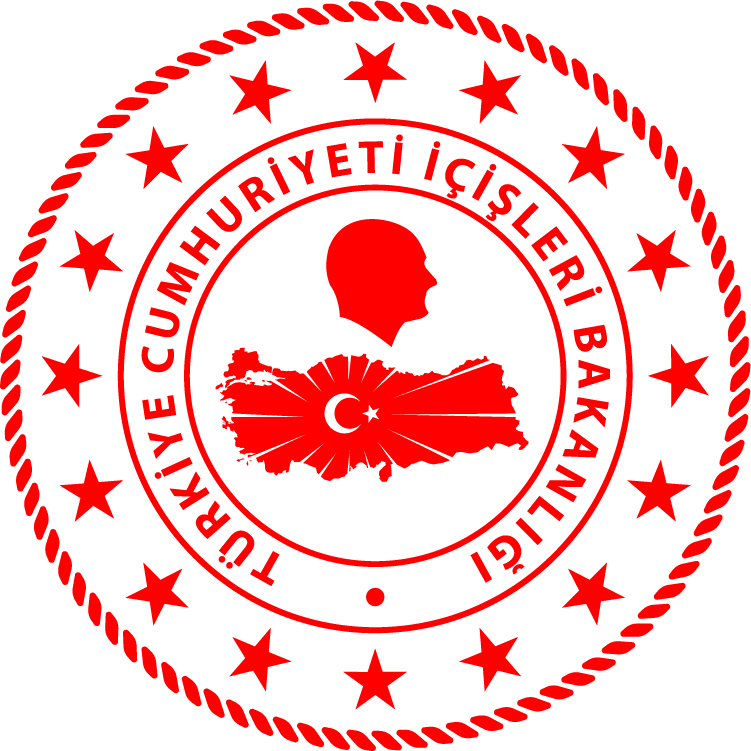 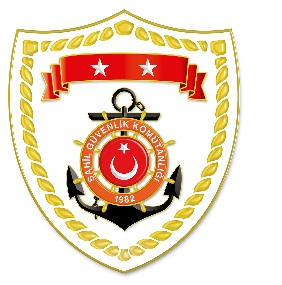 Aegean Region*Statistical information given in the table may vary because they consist of data related incidents which were occured and turned into search and rescue operations.The exact numbers at the end of the related month is avaliable on sg.gov.tr/irregular-migration-statisticsNUDATELOCATION/PLACE AND TIMEIRREGULAR MIGRATION ASSETTOTAL NUMBER OF APPREHENDED FACILITATORS/SUSPECTTOTAL NUMBER OF  APPREHENDED 
MIGRANTS/PERSONNATIONALITY OF APPREHENDED 
MIGRANTS ON THE BASIS OF DECLARATION123 March 2020Off the Coast of AYDIN/Didim02.12Inflatable Boat-3527 Central Africa, 4 Kongo, 
2 Somali, 1 Mali, 1 Çhad223 March 2020Off the Coast of ANTALYA/Kaş06.15On Island-11 Syria